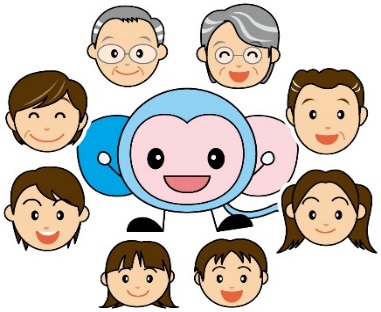 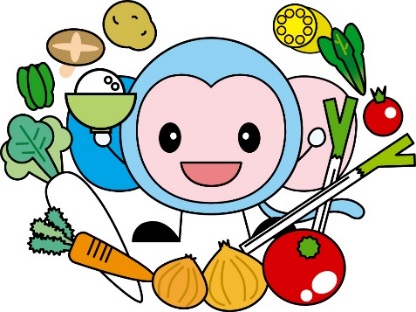 フードドライブの受入について和光市社会福祉協議会では生活に困っている方への支援として食品や生活用品等の寄付を受入れております。市民による支え合い、社会貢献活動の一環としてご家庭や企業様、商店様などでご検討頂けますと幸いです。Q1：どのような食品・物品を寄付できますか？A：現在、和光市社会福祉協議会（以下「和光市社協」という。）でお受け取りできる食品は常温保存でき、賞味期限・消費期限が切れていない食品(未開封)です。状況によりお受入れできない場合もございますので予めご了承ください。Q2：どのような方々に提供されますか？A：和光市内を居住地としている方であり、和光市社協が生活状況を把握・判断した上で提供します。Q3：寄付方法はどうしたら良いですか？A：寄付方法は以下の2点です。その他の方法をご希望される場合はご相談ください。①社協職員がお引き取りに伺います。②寄付者が直接和光市社協へご持参ください。お願いしたいこと・お受け取り時の食品の賞味・消費期限までの最低期間は定めておりませんが、一日でも長い食品の寄付をお願いいたします。皆さまのご協力をお願いいたします。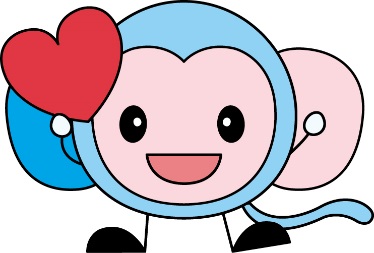 